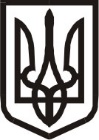 Виконавчий комітет Нетішинської міської радиХмельницької областіР О З П О Р Я Д Ж Е Н Н Я13.05.2024					Нетішин		              № 264/2024-рк Про призначення  Василевської Г.Г Відповідно до пункту 20 частини 4 статті 42 Закону України  «Про місцеве самоврядування в Україні», пункту 2 частини 1 статті                        23 Кодексу законів про працю України, статей 10, 11, 14 та 15 Закону України «Про службу в органах місцевого самоврядування», абзацу                                          3 частини 9 статті 9, частин 5, 6 та 7 статті 10 Закону України «Про правовий режим воєнного стану», зі змінами, рішення сорок четвертої сесії Нетішинської міської ради VIІІ скликання від 26 січня 2024 року                         № 44/2105 «Про структуру та загальну чисельність виконавчого комітету Нетішинської міської ради»,  розпорядження міського голови від 30 квітня 2024 року № 250/2024-рк «Про затвердження штатного розпису виконавчого комітету Нетішинської міської ради»	1. Призначити ВАСИЛЕВСЬКУ Ганну Геннадіївну на посаду головного спеціаліста відділу з питань профілактики правопорушень, бездоглядності та соціального захисту дітей служби у справах дітей виконавчого комітету Нетішинської міської ради від 01 червня 2024 року без конкурсного відбору на період дії воєнного стану до призначення на посаду головного спеціаліста відділу з питань профілактики правопорушень, бездоглядності та соціального захисту дітей служби у справах дітей виконавчого комітету Нетішинської міської ради за конкурсною процедурою, але не пізніше 12 місяців з дня припинення чи скасування воєнного стану, з посадовим окладом відповідно до штатного розпису виконавчого комітету Нетішинської міської ради.Підстава: 	- заява Ганни ВАСИЛЕВСЬКОЇ від 10 травня 2024 року.2. Взяти до відома, що ВАСИЛЕВСЬКІЙ Ганні Геннадіївні           присвоєно 13 (тринадцятий) ранг посадової особи місцевого самоврядування.	3. Стаж служби в органах місцевого самоврядування, за записами у трудовій книжці Василевської Ганни Геннадіївни (РО № 072931 від                     03 лютого 2011 року), станом на 13 травня 2024 року становить 08 місяців                 23 дні.Міський голова							Олександр СУПРУНЮК З розпорядженням ознайомлена:Василевська Г.Г.						      «___»_________2024 року